                            STAROSTWO POWIATOWE W WĘGROWIE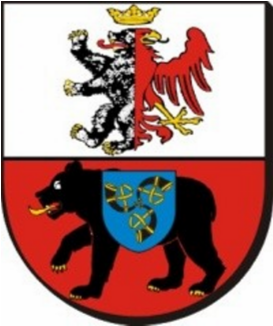 ul. Przemysłowa 5, 07-100 Węgrów   www.powiatwegrowski.pl,               e-mail: starosta@powiatwegrowski.pl                  BIP:www.powiatwegrowski.plKARTA INFORMACYJNA NR G.0143.13.2020NAZWA SPRAWY:Przyznanie nieodpłatnie prawa własności działki dożywotniego użytkowania z tytułu przekazania gospodarstwa rolnego na rzecz Skarbu PaństwaPODSTAWA PRAWNA:Art. 118  ustawy z dnia 20 grudnia 1990 r. o ubezpieczeniu społecznym rolników ( tekst jednolity                  Dz. U. z 2020 r., poz. 174 z późniejszymi zmianami)WYMAGANE DOKUMENTY:Wniosek sporządzony samodzielnie lub przy wykorzystaniu formularza dostępnego w Biuletynie Informacji Publicznej lub w WydzialeOryginał lub potwierdzona za zgodność z oryginałem kopia decyzji o przekazaniu gospodarstwa rolnego  na rzecz Skarbu Państwa, w zamian za świadczenia emerytalne. Dopuszcza się przedłożenie oryginału dokumentu do wglądu w celu sporządzenia kopii przez pracownika załatwiającego sprawę.Akt zgonu osoby (lub osób w przypadku małżonków) przekazującej gospodarstwo. Dopuszcza się przedłożenie oryginału dokumentu do wglądu w celu sporządzenia kopii przez pracownika załatwiającego sprawę.Dokumenty potwierdzające, że wnioskodawca jest zstępnym -  przedłożenie oryginału dowodu osobistego do wglądu w celu sporządzenia kopii przez pracownika załatwiającego sprawę lub złożenie skróconych odpisów z aktów urodzenia. W  przypadku zmiany nazwiska rodowego złożenie skróconego odpisu z aktu małżeństwa.Dokumenty potwierdzające fakt nieprzerwalnego użytkowania działki od chwili śmierci osób, którym przyznano działkę dożywotniego użytkowania, do chwili obecnej. Zaświadczenie wydane przez wójta lub burmistrza albo oświadczenie sołtysa, oświadczenia świadków (własnoręczność podpisów świadków potwierdza wójt lub upoważniony pracownik urzędu gminy albo notariusz).WYSOKOŚĆ OPŁAT:10 zł opłata skarbowa od wydania decyzji zgodnie z ustawą z dnia 16 listopada 2006 roku o opłacie skarbowej (tekst jednolity Dz.U. z 2020 r., poz. 1546 z późniejszymi zmianami) płatna  na konto Urzędu Miasta w Węgrowie nr 75 1020 4476 0000 8902 0094 6004 lub w kasie Starostwa Powiatowego.JEDNOSTKA ODPOWIEDZIALNA:Wydział Geodezji, Kartografii, Katastru i Gospodarki Nieruchomościamitelefon (25) 740-92-21 lub 740-92-37Godziny pracy:  poniedziałki - wtorki 8.00-16.00, środy 8.00-17.00, czwartki 8.00 – 16.00 , piątki 8.00- 15.00 Starostwo Powiatowe w WęgrowieMIEJSCE I FORMA ZŁOŻENIA WNIOSKU:1. Osobiście - Biuro Obsługi Interesanta, siedziba Starostwo Powiatowe  w Węgrowie, ul. Przemysłowa 52. Tradycyjną pocztą; 3. Poprzez Elektroniczną Skrzynkę Podawczą (ESP) – w formie dokumentu elektronicznego, obligatoryjnie opatrzonego bezpiecznym podpisem elektronicznym weryfikowanym za pomocą ważnego kwalifikowanego certyfikatu lub profilu zaufanego ePUAP (dotyczy: wypisów, wyrysów);     DODATKOWE WYJAŚNIENIA: http://bip.powiatwegrowski.pl/4.  e-mailem – PODPSIANE ZA POMOCĄ PODPSIU ELEKTRONICZNEGO  na adres:  wgkkign_wegrow@pro.onet.pl.TERMIN ZAŁATWIENIA WNIOSKU:Do miesiąca od dnia złożenia wniosku,  w sprawach gdzie będzie konieczność dokonania podziału nieruchomości termin może zostać przedłużony, o czym wnioskodawca zostanie poinformowany.TRYB ODWOŁAWCZY:Do Samorządowego Kolegium Odwoławczego w Siedlcach, za pośrednictwem Starosty Węgrowskiego,     w terminie 14 dni od dnia doręczenia decyzjiUWAGI:Decyzja zostanie przesłana do wnioskodawcy listem  za zwrotnym potwierdzeniem odbioru.  Możliwy jest także osobisty odbiór. Osoby załatwiające sprawę proszone są o podanie  na wniosku kontaktowego numeru telefonu .PLIKI DO POBRANIA:- Wniosek o przyznanie prawa własnościKlauzula informacyjna RODOW związku z zapisami art. 13 oraz art. 14 ROZPORZĄDZENIA PARLAMENTU EUROPEJSKIEGO I RADY (UE) 2016/679 z dnia 27 kwietnia 2016 r. w sprawie ochrony osób fizycznych w związku z przetwarzaniem danych osobowych i w sprawie swobodnego przepływu takich danych oraz uchylenia dyrektywy 95/46/WE (ogólne rozporządzenie o ochronie danych) (Dz. U. UE. z 2016 r., L 119, poz. 1) informujemy, że Administratorem Państwa danych osobowych jest:Powiat Węgrowski/Starostwo Powiatowe w Węgrowie, ul. Przemysłowa 5, 07-100 Węgrów tel. 25 740-92-20 do 39, Informujemy że na mocy art. 37 ust. 1 lit. a) RODO Administrator powołał Inspektora Ochrony Danych (IOD), który w jego imieniu nadzoruje sferę przetwarzania danych osobowych. Z IOD można kontaktować się pod adresem mail: iod-zz@tbdsiedlce.pl Pani/Pana dane osobowe będą przetwarzane w celu prowadzenia  powiatowego zasobu geodezyjnego i kartograficznego, w tym sprzedaży map ewidencji gruntów i budynków, mapy zasadniczej, mapy glebowo – rolniczej, mapy klasyfikacyjnej,  na podstawie realizacji obowiązku prawnego ciążącego na administratorze;Powiat Węgrowski gromadzi Państwa dane w celu realizacji zadań wynikających z przepisów prawa, a w szczególności ustawy z dnia 17 maja 1989 r. Prawo geodezyjne i kartograficzne (t.j. Dz.U. z 2020 r. poz. 276 ze zmianami). Podanie przez Panią/Pana danych osobowych jest obowiązkowe (wymagane przepisami prawa).Administrator Danych przetwarza Państwa dane osobowe w ściśle określonym, minimalnym zakresie niezbędnym do osiągnięcia celu, o którym mowa powyżej. W szczególnych sytuacjach Administrator może przekazać/powierzyć Państwa dane innym instytucjom/podmiotom. Podstawą przekazania/powierzenia danych są przepisy prawa lub właściwie skonstruowane, zapewniające bezpieczeństwo danym osobowym, porozumienia umowy powierzenia danych do przetwarzania świadczących usługi na rzecz Administratora.Dane osobowe przetwarzane przez Powiat Węgrowski przechowywane będą przez okres niezbędny do realizacji celu dla jakiego zostały zebrane oraz zgodnie z terminami archiwizacji określonymi przez Rozporządzenie Prezesa Rady Ministrów z dnia 18 stycznia 2011 r. w sprawie instrukcji kancelaryjnej, jednolitych rzeczowych wykazów akt oraz instrukcji w sprawie organizacji i zakresu działania archiwów zakładowych.Przysługuje Pani/Panu, z wyjątkami zastrzeżonymi przepisami prawa, możliwość:dostępu do danych osobowych jej/jego dotyczących,żądania ich sprostowania,Z powyższych uprawnień można skorzystać w siedzibie Administratora, pisząc na adres Administratora lub drogą elektroniczną kierując korespondencję na adres: Starostwo Powiatowe w Węgrowie, ul. Przemysłowa 5, 07-100 Węgrów.Przysługuje Państwu prawo wniesienia skargi do organu nadzorczego na niezgodne z RODO przetwarzanie Państwa danych osobowych przez Powiat Węgrowski. Organem właściwym dla ww. skargi jest:Prezes Urzędu Ochrony Danych Osobowychul. Stawki 2, 00-193 WarszawaPrzetwarzanie dane osobowe u Administratora Danych oraz podanie danych osobowych jest wymogiem ustawowym. O szczegółach podstawy gromadzenia danych osobowych, obowiązku lub dobrowolności ich podania oraz potencjalnych konsekwencjach niepodania danych, informowani Państwo będziecie przez merytoryczną komórkę Administratora danych prowadzącą przetwarzanie.